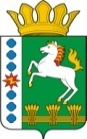 КОНТРОЛЬНО-СЧЕТНЫЙ ОРГАН ШАРЫПОВСКОГО РАЙОНАКрасноярского краяЗаключениена проект Постановления администрации Шарыповского района «О внесении изменений в Постановление администрации Шарыповского района от 30.10.2013 № 844-п «Об утверждении муниципальной программы «Реформирование и модернизация жилищно-коммунального хозяйства и повышение энергетической эффективности» (в ред. от 30.11.2018 № 828-п, от 06.05.2019 № 187-п, от 29.11.2019 № 560-п)19 июня 2020 года 							            	№ 60Настоящее экспертное заключение подготовлено Контрольно – счетным органом Шарыповского района на основании ст. 157 Бюджетного  кодекса Российской Федерации, ст. 9 Федерального закона от 07.02.2011 № 6-ФЗ «Об общих принципах организации и деятельности контрольно – счетных органов субъектов Российской Федерации и муниципальных образований», ст. 15 Решения Шарыповского районного Совета депутатов от 20.09.2012 № 31/289р «О внесении изменений и дополнений в Решение Шарыповского районного Совета депутатов от 21.06.2012 № 28/272р «О создании Контрольно – счетного органа Шарыповского района» (в ред. от 20.03.2014 № 46/536р, от 25.09.2014 № 51/573р, от 26.02.2015 № 56/671р) и в соответствии со стандартом организации деятельности Контрольно-счетного органа Шарыповского района СОД 2 «Организация, проведение и оформление результатов финансово-экономической экспертизы проектов Решений Шарыповского районного Совета депутатов и нормативно-правовых актов по бюджетно-финансовым вопросам и вопросам использования муниципального имущества и проектов муниципальных программ» утвержденного приказом Контрольно-счетного органа Шарыповского района от 16.12.2013 № 29.Представленный на экспертизу проект Постановления администрации Шарыповского района «О внесении изменений в Постановление администрации Шарыповского района от 30.10.2013 № 844-п «Об утверждении муниципальной программы «Реформирование и модернизация жилищно-коммунального хозяйства и повышение энергетической эффективности» (в ред. от 30.11.2018 № 828-п, от 06.05.2019 № 187-п, от 29.11.2019 № 560-п) направлен в Контрольно – счетный орган Шарыповского района 18 июня 2020 года, разработчиком данного проекта Постановления является муниципальное казенное учреждение «Управление службы заказчика» администрации Шарыповского района. Основанием для разработки муниципальной программы являются:- статья 179 Бюджетного кодекса Российской Федерации;- постановление администрации Шарыповского района от 30.07.2013 № 540-п «Об утверждении Порядка принятия решений о разработке муниципальных программ Шарыповского района, их формировании и реализации» (в ред. от 29.06.2015 № 407-п, от 05.12.2016 № 535-п);- распоряжение администрации Шарыповского района от 02.08.2013  № 258-р «Об утверждении перечня муниципальных программ Шарыповского района» (в ред. от 29.07.2014 № 293а-р, от 17.06.2016 № 235-р, от 01.08.2017 № 283-р, от 08.05.2018 № 171-р, от 26.07.2019 № 236-р).Ответственный исполнитель муниципальной программы администрация Шарыповского района.Мероприятие проведено 18-19 июня 2020 года.В ходе подготовки заключения Контрольно – счетным органом Шарыповского района были проанализированы следующие материалы:- проект Постановления администрации Шарыповского района «О внесении изменений в Постановление администрации Шарыповского района от 30.10.2013 № 844-п «Об утверждении муниципальной программы «Реформирование и модернизация жилищно-коммунального хозяйства и повышение энергетическойэффективности» (в ред. от 30.11.2018 № 828-п, от 06.05.2019 № 187-п, от 29.11.2019 № 560-п);-  паспорт муниципальной программы «Реформирование и модернизация жилищно-коммунального хозяйства и повышение энергетической эффективности».Подпрограммы муниципальной программы:Создание условий для ремонта объектов коммунальной инфраструктуры и благоустройства сельских территорий.Энергосбережение и повышение энергетической эффективности.Обращение с отходами на территории Шарыповского района.Обеспечение реализации муниципальной программы и прочие мероприятия.Рассмотрев представленные материалы к проекту Постановления муниципальной программы «Реформирование и модернизация жилищно-коммунального хозяйства и повышение энергетической эффективности» установлено следующее:В соответствии с проектом паспорта Программы происходит изменение по строке (пункту) «Ресурсное обеспечение муниципальной программы», после внесения изменений строка  будет читаться:Увеличение бюджетных ассигнований по муниципальной программе в сумме 46 683 166,46 руб. (12,29%), в том числе:за счет средств федерального бюджета в сумме 557 160,00 руб. (1,87%) из них: - 2020 год увеличение в сумме 276 000,00 руб. (100,00%); - 2022 год увеличение в сумме 281 160,00 руб. (100,00%).за счет средств краевого бюджета в сумме 46 623 281,39 руб. (23,38%) из них:- 2019 год уменьшение в сумме 4 539 095,61 руб. (18,49%);- 2020 год увеличение в сумме 51 047 637,00 руб. (521,42%);- 2022 год увеличение в сумме 114 840,00 руб. (1,31%). уменьшение за счет средств районного бюджета в сумме  497 374,93 руб.(0,34%) из них:- 2019 год уменьшение в сумме 572 374,93 руб. (3,11%);- 2020 год увеличение в сумме 25 000,00 руб. (0,08%);- 2021 год увеличение в сумме 25 000,00 руб. (0,11%);- 2022 год увеличение в сумме 25 000,00 руб. (0,11%).В 2019 году изменение бюджетных ассигнований муниципальной программы, в связи с фактическими расходами бюджетных ассигнований.           На основании вносимых изменений и дополнений уточнены целевые показатели программы, показатели результативности подпрограмм и значения ожидаемых результатов от реализации подпрограммных мероприятий.В соответствии с паспортом подпрограммы «Создание условий для ремонта объектов коммунальной инфраструктуры и благоустройства сельских территорий» вносятся изменения в объёмы финансирования подпрограммы:Увеличение бюджетных ассигнований по подпрограмме «Создание условий для ремонта объектов коммунальной инфраструктуры и благоустройства сельских территорий» в сумме 51 082 740,00 руб. (785,89%), в том числе:за счет средств федерального бюджета в сумме 557 160,00 руб. (100,00%), из них: - 2020 год увеличение в сумме 276 000,00 руб. (100,00%) на финансирование нового мероприятия 1.4 «Обустройство и восстановление воинских захоронений»;- 2022 год увеличение в сумме 281 160,00 руб. (100,00%) на финансирование нового мероприятия 1.4 «Обустройство и восстановление воинских захоронений».за счет средств краевого бюджета в сумме 50 525 580,00 руб. (100,00%), из них: - 2020 год увеличение в сумме 50 410 740,00 руб. (100,00%), в том числе:в сумме 37 850,00 руб. на финансирование нового мероприятия 1.3 «Предоставление иных межбюджетных трансфертов бюджетам поселений на поддержку самообложения граждан», для обустройства аллеи памяти за памятником участникам Великой Отечественной войны в с. Ораки и отсыпка дорожного полотна до кладбища в с Большое Озеро;в сумме 405 000,00 руб. на финансирование нового мероприятия 1.4 «Обустройство и восстановление воинских захоронений»;в сумме 1 484 210,00 руб. на финансирование нового мероприятия 1.5 «Предоставление субсидий бюджетам поселений на реализацию проектов по благоустройству территорий сельских населенных пунктов и городских поселений с численностью населения не более 10000 человек, инициированных гражданами соответствующего населенного пункта, поселения», с целью проведения электромонтажных работ по замене 2,5 км линий электропередач и 55 светильников уличного освещения на энергосберегающие светильники в с. Березовское;в сумме 47 994 350,00 руб. на финансирование нового мероприятия 1.6 «Предоставление субсидии бюджетам поселений на реализацию комплексных проектов по благоустройству территорий», для комплексного благоустройства территории в с. Ноаоалтатка;в сумме 489 330,00 руб. на финансирование нового мероприятия 1.7 «Предоставление субсидий бюджетам поселений для реализации проектов по решению вопросов местного значения сельских поселений», из них: на установку пожарной емкости в с. Родники в сумме 241 910,00 руб. и ограждение кладбища в с. Едет в сумме 247 420,00 руб.- 2022 год увеличение в сумме 114 840,00 руб. (100,00%) на финансирование нового мероприятия 1.4 «Обустройство и восстановление воинских захоронений».Перераспределение бюджетных ассигнований за счет средств районного бюджета:- в сумме 1 965 701,00 руб. с мероприятия 1.1 «Резерв бюджетам поселений на осуществление социально значимых расходов капитального характера» на мероприятие 1.2 «Предоставление межбюджетных трансфертов бюджетам поселений на решение неотложных вопросов в сфере жилищно-коммунального хозяйства». В соответствии с паспортом подпрограммы  «Обеспечение реализации муниципальной программы и прочие мероприятия» вносятся изменения в объёмы финансирования подпрограммы:Увеличение бюджетных ассигнований по подпрограмме «Обеспечение реализации муниципальной программы и прочие мероприятия» в сумме 711 897,00 руб. (0,75%), в том числе:за счет средств краевого бюджета в 2020 году в сумме 636 897,00 руб. (6,51%), из них: - в сумме 214 550,00 руб. на мероприятие 1.1 «Выполнение отдельных государственных полномочий по организации проведения мероприятий по отлову и содержанию безнадзорных животных»;- в сумме 422 347,00 руб. на финансирование нового мероприятия 1.6 «Частичное финансирование (возмещение) расходов на повышение с 1 июня 2020 года размеров оплаты труда отдельным категориям работников бюджетной сферы».за счет средств районного бюджета в сумме 75 000,00 руб. (0,11%): в 2020 году в сумме 25 000,00 руб., в 2021 году в сумме 25 000,00 руб. и в 2022 году в сумме 25 000,00 руб., на мероприятие 1.4 «Руководство и управление в сфере установленных функций и полномочий, осуществляемых казенными учреждениями» для приобретения горюче-смазочных материалов.На основании выше изложенного Контрольно – счетный орган Шарыповского района предлагает администрации Шарыповского района  принять проект Постановления администрации Шарыповского района «О внесении изменений в Постановление администрации Шарыповского района от 30.10.2013 № 844-п «Об утверждении муниципальной программы «Реформирование и модернизация жилищно-коммунального хозяйства и повышение энергетической эффективности» (в ред. от 30.11.2018 № 828-п, от 06.05.2019 № 187-п, от 29.11.2019 № 560-п).ПредседательКонтрольно – счетного органа							Г.В. СавчукРесурсное обеспечение муниципальной программы Предыдущая редакцияПостановленияПредлагаемая редакция(Проект Постановления) Ресурсное обеспечение муниципальной программы Общий объем бюджетных ассигнований на реализацию муниципальной программы  составляет  379 842 254,25 руб. в том числе:2014 год -  42 865 120,31 руб.;2015 год – 59 339 788,26 руб.;2016 год – 40 705 006,63 руб.;2017 год – 50 348 456,00 руб.;2018 год -  37 931 890,57 руб.;2019 год – 43 475 235,48 руб.; 2020 год – 40 270 557,00руб.;2021 год – 32 453 100,00 руб.;2022 год – 32 453 100,00 руб.за счет средств федерального  бюджета  29 844 194,00 руб., из них:2014 год -  6 796 350,00 руб.;2015 год – 5 802 929,71 руб.;2016 год – 6 504 747,70.руб.;2017 год – 10 247 188,23 руб.;2018 год -  243 559,38 руб.;2019 год – 249 418,98 руб.; 2020 год – 0,00 руб.;2021 год – 0,00 руб.;2022 год – 0,00 руб. за счет средств краевого бюджета 199 384 642,90  руб. из них:2014 год – 27 346 485,79 руб.;2015 год – 44 996 015,16 руб.;2016 год – 26 625 451,12 руб.;2017 год – 27 495 754,57 руб.;2018 год -  21 098 326,26 руб.;2019 год – 24 552 670,00 руб.;2020 год – 9 790 140,00 руб.;2021 год – 8 739 900,00 руб.;2022 год –8 739 900,00 руб. за счет средств районного бюджета  144 894 651,66  руб. из них:2014 год – 6 560 719,52  руб.;2015 год – 6 931 368,50  руб.;2016 год – 6 642 443,81. руб.;2017 год – 11 840 151,40  руб.;2018 год – 16 590 004,93  руб.;2019 год – 18 423 146,50  руб.;2020 год – 30 480 417,00 руб.;2021 год – 23 713 200,00 руб.; 2022 год – 23 713 200,00 руб.за счет внебюджетных источников  3 521 165,69  руб., из них:2014 год – 1 051 365,00 руб.;2015 год – 772 074,89 руб.;2016 год – 932 364,00.руб.;2017 год – 765 361,80 руб.;2018 год – 0,00 руб.;2019 год – 0,00 руб.;2020 год – 0,00 руб.;2021 год – 0,00 руб. за счет средств бюджета поселения  2 197 600,00 руб., из них:2014 год – 1 110 200,00 руб.;2015 год – 837 400,00  руб.;2016 год – 0,00 руб.;2017 год – 0,00 руб.;2018 год – 0,00 руб.;2019 год – 250 000,00 руб..2020 год – 0,00 руб.;2021 год – 0,00 руб. Общий объем бюджетных ассигнований на реализацию муниципальной программы  составляет  426 525 420,71 руб. в том числе:2014 год -  42 865 120,31 руб.;2015 год – 59 339 788,26 руб.;2016 год – 40 705 006,63 руб.;2017 год – 50 348 456,00 руб.;2018 год -  37 931 890,57 руб.;2019 год – 38 363 764,94 руб.; 2020 год – 91 619 194,00руб.;2021 год – 32 478 100,00 руб.;2022 год – 32 874 100,00 руб.за счет средств федерального  бюджета  30 401 354,00 руб., из них:2014 год -  6 796 350,00 руб.;2015 год – 5 802 929,71 руб.;2016 год – 6 504 747,70.руб.;2017 год – 10 247 188,23 руб.;2018 год -  243 559,38 руб.;2019 год – 249 418,98 руб.; 2020 год – 276 000,00 руб.;2021 год – 0,00 руб.;2022 год – 281 160,00 руб. за счет средств краевого бюджета 246 008 024,29  руб. из них:2014 год – 27 346 485,79 руб.;2015 год – 44 996 015,16 руб.;2016 год – 26 625 451,12 руб.;2017 год – 27 495 754,57 руб.;2018 год -  21 098 326,26 руб.;2019 год – 20 013 574,39 руб.;2020 год – 60 837 777,00 руб.;2021 год – 8 739 900,00 руб.;2022 год –8 854 740,00 руб. за счет средств районного бюджета  144 397 276,73  руб. из них:2014 год – 6 560 719,52  руб.;2015 год – 6 931 368,50  руб.;2016 год – 6 642 443,81. руб.;2017 год – 11 840 151,40  руб.;2018 год – 16 590 004,93  руб.;2019 год – 17 850 771,57  руб.;2020 год – 30 505 417,00 руб.;2021 год – 23 738 200,00 руб.; 2022 год – 23 738 200,00 руб.за счет внебюджетных источников  3 521 165,69  руб., из них:2014 год – 1 051 365,00 руб.;2015 год – 772 074,89 руб.;2016 год – 932 364,00.руб.;2017 год – 765 361,80 руб.;2018 год – 0,00 руб.;2019 год – 0,00 руб.;2020 год – 0,00 руб.;2021 год – 0,00 руб. за счет средств бюджета поселения  2 197 600,00 руб., из них:2014 год – 1 110 200,00 руб.;2015 год – 837 400,00  руб.;2016 год – 0,00 руб.;2017 год – 0,00 руб.;2018 год – 0,00 руб.;2019 год – 250 000,00 руб..2020 год – 0,00 руб.;2021 год – 0,00 руб. Объемы и источники финансирования  подпрограммы Предыдущая редакцияПодпрограммы Предлагаемая редакция подпрограммы  Объемы и источники финансирования  подпрограммы Общий объем бюджетных ассигнований на реализацию подпрограммы  составляет 6 500 000,00 руб. в том числе:за счет средств районного бюджета  6 500 000,00  руб. из них:2020 год – 6 500 000,00  руб.;2021 год – 0,00  руб.;2022 год – 0,00  руб.Общий объем бюджетных ассигнований на реализацию подпрограммы  составляет  57 582 740,00 руб. в том числе:за счет средств федерального  бюджета  557 160,00 руб., из них:2020 год – 276 000,00 руб.;2021 год – 0,00 руб.;2022 год – 281 160,00 руб. за счет средств краевого бюджета 50 525 580,00  руб. из них:2020 год – 50 410 740,00 руб.;2021 год – 0,00 руб.;2022 год –114 840,00 руб. за счет средств районного бюджета  6 500 000,00  руб. из них:2020 год – 6 500 000,00  руб.;2021 год – 0,00  руб.;2022 год – 0,00  руб.Объемы и источники финансирования  подпрограммы Предыдущая редакцияПодпрограммы Предлагаемая редакция подпрограммы  Объемы и источники финансирования  подпрограммы Общий объем бюджетных ассигнований на реализацию подпрограммы  составляет  94 640 740,00 руб. в том числе:за счет средств краевого бюджета 27 269 940,00  руб. из них:2020 год – 9 790 140,00 руб.;2021 год – 8 739 900,00 руб.;2022 год –8 739 900,00 руб. за счет средств районного бюджета  67 370 800,00  руб. из них:2020 год – 22 530 400,00  руб.;2021 год – 22 420 200,00  руб.;2022 год – 22 420 200,00  руб.Общий объем бюджетных ассигнований на реализацию подпрограммы  составляет  95 352 637,00 руб. в том числе:за счет средств краевого бюджета 27 906 837,00  руб. из них:2020 год – 10 427 037,00 руб.;2021 год – 8 739 900,00 руб.;2022 год – 8 739 900,00 руб. за счет средств районного бюджета  67 445 800,00  руб. из них:2020 год – 22 555 400,00  руб.;2021 год – 22 445 200,00  руб.;2022 год – 22 445 200,00  руб.